VEER SURENDRA SAI UNIVERSITY OF TECHNOLOGY, ODISHA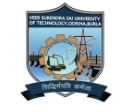 P.O: Engineering College Burla (Siddhi Vihar), Dist: SambalpurOdisha– 768018, IndiaAdvertisement for the post of Project Assistant (One position) for funded by Odisha State Council for Higher Education, Govt. Of Odisha,OURIIP-2021Applications are invited from eligible students for the position of Project Assistant fellow (one-position) funded by Odisha State Council for Higher Education, Govt. Of Odisha,OURIIP-2021,under the principal investigator Dr. Aurovinda Mohanty, Associate Professor, Department of Mechanical Engineering, Veer Surendra Sai University of Technology, Burla, Sambalpur, Odisha. Interested and eligible candidates are requested to send hard copy of completed application (Annexure -1) along with self-attested copies of supporting documents to the Registrar, Veer Surendra Sai University of Technology, Burla, sambalpur-768018, on or before 25th, Feb 2023by speed/registered post/courier.The details of the project are as follows:General Term and Condition: Interested and eligible candidates are requested to send hard copy of completed application (Annexure -1) along with self-attested copies of supporting documents to the, Registrar, Veer Surendra Sai University of Technology, Burla, sambalpur-768018, on or before 25th, Feb 2023 by speed/registered post/courier. University will not be responsible for any postal delay of application. Applications received after the above mentioned date will be treated as cancelled. On the envelope please inscribe “Application for the post of Project Assistant (OSHEC, Govt. of Odisha), OURIIP-2021”, Department of Mechanical Engineering, VSSUT Burla. Candidates will be short listed for the interview based on the specialization and availability of candidates and other requirements as per the project. The date and time of interview will be informed via email or phone and only short listed candidates will be allowed to attend the interview. Candidates shortlisted for interview should appear in person with originals of certificates (one set of Xerox), and date of birth proof along with any other relevant information (like copies of publications, awards etc.) No travelling or any other allowances is admissible for attending the interview. Candidates will not be considered in absentia. The Principal Investigator of the project reserves the right to fill or not fill position or withdraw the notification at any point of time and in any conflict the decision of PI and Institute will be final. All legal implications are subjected to local jurisdiction only.										Sd/		(Dr. AurovindaMohanty)Principal InvestigatorANNEXURE-1Application form for the Post of Project Assistant Fellow (PA) funded by OSHEC, Govt. of Odisha, OURIIP-2021Personal Details:Full Name (In capital):Date of Birth (DD/MM/YY) :                                   Category (GEN/SC/ST/OBC) Marital Status (Single/Married)Gender (Male/Female) Nationality Address for Communication Permanent Address Mobile/Phone No. Email: Details of School/University/Institute Studied (From Matriculation Onward)Qualifying Examination (GATE/CSIR-NET/ICAR-NET/UGC-NET) if any: Professional Experiences (Teaching/Research/Industrial) if any:B.Tech Project/M.Tech Thesis Title:Seminar/workshop/conference attended (use extra sheet if needed):Research Publication including book and book chapters (use extra sheet if needed)Awards, patents, prizes etc (use extra sheet if needed):Any other Relevant Information (use extra sheet if needed): DECLARATION:I hereby declare that I have carefully read the instructions and particulars supplied to me and that the entries made in this application form are correct to the best of my knowledge and belief. If selected for admission, I promise to abide by the rules and discipline of the Institute. I note that the decision of the Institute is final in regard to selection. The Institute shall have the right to expel me from the Institute at any time after my admission, provided it is satisfied that I was admitted on false particulars furnished by me or my antecedents prove that my continuance in the Institute is not desirable. I agree that I shall abide by the decision of the Institute, which shall be final. Place: Date:                                                                                                                                 Signature of ApplicantPerformance enhancement of a slotted fin heat sink: An Experimental and Computational investigation.Dr. Aurovinda MohantyRs.8,000/-(Eight thousand) per month for a period of six months.Nature and duration of postThe work will involve numerical simulation, fabrication of experimental setup and measurement of relevant parameters. The appointment will be purely on temporary basis and will be co-terminus with the project. The PI and Institute reserves the right to terminate the engagement of the PA at any time, if the performance is not found satisfactory. The person engaged shall not be entitled for any claim implicit or explicit for permanent absorption in the University.Degree Discipline University/Institute Year %Marks /CGPA Division Class X Higher Secondary B.TechM.TechAny otherName of Organization Designation Nature of Work From To Name of Seminar/Conference etcPaper presented Organized by 